министерство образования красноярского краяКРАЕВОЕ ГОСУДАРСТВЕННОЕ БЮДЖЕТНОЕПРОФЕССИОНАЛЬНОЕ ОБРАЗОВАТЕЛЬНОЕ УЧРЕЖДЕНИЕ «ЭВЕНКИЙСКИЙ МНОГОПРОФИЛЬНЫЙ ТЕХНИКУМ» межрайонный ресурсный центр по работе с одаренными детьми ___________________в Эвенкийском муниципальном районе__________________648000 Красноярский край, Эвенкийский р-он, п. Тура ул. Таежная д. 7  тел 8(39170)30-272  E-mail:agro91@tura.evenkya.ru Список участников Школы интеллектуального роста по физико-математическому направлению с 03-08 октября  2018 года.Руководитель МРЦ                                              Е.А. Крушельницкая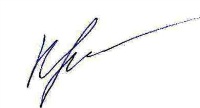 № п\пФИОДата рожденияКласс Школа   МКОУ ТСШ ЭМР  МКОУ ТСШ ЭМР  МКОУ ТСШ ЭМР  МКОУ ТСШ ЭМР  МКОУ ТСШ ЭМРАкматова Рахима Омурбековна23.07.20039бМБОУ ТСШАндреева Дарья Юрьевна 29.11.200110 бМБОУ "ТСШ"Борисов Артем Дмитриевич25.08.20039аМБОУ ТСШБредихина Дарья Евгеньевна22.12.200110аМБОУ ТСШКуклин Никита Анатольевич17.12.200111аМБОУ ТСШМаксутова Гулшан Сагындыковна26.01.200111аМБОУ ТСШНаумченков Вадим Игоревич09.04.20029вМБОУ ТСШОсогосток Алина Романовна16.04.20039бМБОУ ТСШПлетнева Анастасия Сергеевна02.07.200210бМБОУ ТСШРидель Виктория Ивановна 30.04.200210 бМБОУ "ТСШ"Соколовская Анастасия Олеговна06.11.200210аМБОУ ТСШЮрьева Анна Евгеньевна 03.06.20039 аМБОУ ТСШ"Шевченко Александра Николаевна11.11.20039аМБОУ ТСШШтоль Андрей Иванович21.06.200111аМБОУ ТСШЯковлева Татьяна Борисовна05.09.20038аМБОУ ТСШТрандофилов Николай Владимирович08.10.200111МБОУ ТСШ-ИКучендаева Ксения Валентиновна12.02.200211МБОУ ТСШ-ИВасильева Виолетта Андреевна06.11.200111МБОУ ТСШ-ИДивонис Иосиф Иванович28.01.200211МБОУ ТСШ-ИПотапов Олег Игоревич08.11.20039МБОУ ТСШ-ИСалаткин Кирилл Владимирович15.01.20039МБОУ ТСШ-ИХукочар Русалина Романовна06.07.20039МБОУ ТСШ-ИБетту Ксения Александровна22.06.20048МБОУ ТСШ-ИБотулу Еркен Тимофеевич03.10.20048МБОУ ТСШ-ИГорбунова Екатерина Семеновна27.02.20058МБОУ ТСШ-ИМельников Максим Олегович02.02.20048МБОУ ТСШ-ИСимбирцев Сергей Александрович25.10.20048бМБОУ БайкитскаяСШКунин Иван Сергеевич30.08.200210аМБОУ Байкитская СШЖила Вячеслав Евгеньевич07.03.200210аМБОУ БайкитскаяСШБарженаков Даниил Алексеевич04.10.20029аМБОУ БайкитскаяСШ